MATERIÁL PRO ZASEDÁNÍ RADY MĚSTA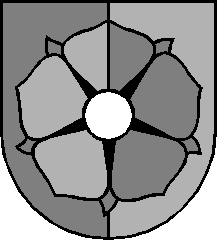 KONANÉHO DNE: 			25.03.2019POŘADOVÉ ČÍSLO MATERIÁLU:   101/2019            POČET STRAN: 1+Př.Název: 		Rozpočtové opatření rady města na r. 2019 č. 11Předkládá: 	Ludmila Svatková, místostarostkaZpracoval: 	Ing. Miroslava Svitáková, tajemnice MěÚ		Bc. Veronika Benáková, referent OSP – příloha		Mgr. Michaela Mrázková, vedoucí OSP - přílohaNávrh na usnesení:Rada města Sezimovo Ústí po projednání Usnesením č.I. Schvalujerozpočtové opatření RM č. 11Název: Změna rozpisu rozpočtu se zapojením nespecifikovaných rezerv – vybavení domu s pečovatelskou službou vč. denního stacionářePříloha:Seznam plánovaného nákupuORJO§POLTexttis. Kč10043515137Drobný hmotný dlouhodobý majetek67,010043515169Nákup ostatních služeb3,010043515139Nákup materiálu60,070064095901Nespecifikované rezervy-130,0Běžné výdaje0,0